Мусабекова Гульвира АйдархановнаРекторКонтактная информация
   &&&&&&&&&&&&&&

Образование
Специалитет: История и обществоведение, Костанайский государственный университет им.А.Байтурсынова, 1995
Кандидат педагогических наук, 2010
Профессиональные интересы
Стратегия высшей школы, управление изменениями в системе образования
Профессиональный опыт
с 9 января 2023 года- ректор Инновационного Евразийского Университета (г.Павлодар);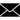 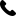 с 26 января 2022 г – проректор по академическим вопросам  (НАО «Таразский региональный университет им.Дулати»);с  20 января 2021 г.- вице-президент по академической работе (НАО «Каспийский университет технологий и инжиниринга им.Ш.Есенова»);c 1 сентября 2020 года – заместитель директора (Центр Болонского процесса и академической мобильности, г. Нур-Султан);
с 17.11.19 г.  по июль 2020 года – исполняющий обязанности ректора (Костанайский  государственный педагогический университет имени У. Султангазина, г.Костанай);с 2017 г. по 17.11.2019 г. – проректор по академической работе и социальным вопросам (Костанайский  государственный педагогический университет имени У. Султангазина, г.Костанай);
с 2012 г. по 2017 г. – проректор по научной работе и международным связям (Аркалыкский  государственный педагогический институт имени И.Алтынсарина, г.Аркалык);
с 2010 г. по 2012 г. – декан психолого-педагогического факультета (Костанайский  государственный педагогический институт, г.Костанай);
с 2005 г. по 2010 г. – заместитель директора по учебной и воспитательной работе  (Казахско-турецкий лицей-интернат для одаренных детей, г. Костанай);
с 2003 г. по 2005 г. – заведующая организационно-педагогическим отделом (РНПЦ «Костанай дарыны»);
с 1995г. по 2003г. – заместитель директора в общеобразовательных школах системы образования Костанайской области (Мендыкаринский райион, г.г Рудный, Костанай) Профессиональное развитие
       Научная стажировка в рамках программы повышения квалификации «Менеджмент в сфере образования» 2015 г., /Словакия, г. Братислава/       Программа повышения квалификации лидеров высшего образования Казахстана, 2015 г. /Назарбаев Университет, Фонд лидерства Великобритании, Лондон /     "Оценка и мониторинг деятельности назначения  топ-менеджмента с учетом новых принципов организации деятельности  корпоративных органов управления вузом", 2017 г./ Иформационно-аналитический центр МОН РК/     "Обновление содержания программы подготовки учителей в соответствии с освременными подходами", 2017 г. /ҚР Білім және Ғылым Министрлігі және Қазақстандағы Эразмус+ Бағдарламасының Ұлттық Кеңсесі/      «Жоғары оқу орнының академиялық саясаты», «Жоғары білім реформасындағы ұлттық біліктілік шеңберінің рөлі»  2017 г. /ҚР Білім және Ғылым Министрлігі және Қазақстандағы Эразмус+ Бағдарламасының Ұлттық Кеңсесі/         "ЖОО басқарудың корпоративтік органдарының қызметін стратегиялық жоспарлау мен қаржылық менеджменті" , 2017 г. /ҚР Білім және ғылым министрлігі/        "ЖОО басқарудың корпоративтік органдарының қызметіне топ-менеджментті тағайындаудың жаңа кағидаларын ескере отырып, мониторинг жасау және бағалау" 2017 ж. /ҚР Білім және ғылым министрлігі/       «Менеджмент в области образования», «Методика развития критического мышления», «Современные подходы к оцениванию достижений обучающихся», «Обновление содержания среднего образования», «Инклюзивное образование», «Trilingual education» 2017 г. / в рамках программы МОН РК  «Обучение отечественными и иностранными специалистами по педагогическим специальностям на основе лучших международных стандартов в области менеджмента и сфере подготовки кадров»/.       «Менеджмент высшей школы», 2017 г./ Казахский национальный университет им.А.Фараби/      «Система внутреннего  обеспечения качества в высшем образовании»,2018 ж. /Независимое казахстанское агентство по обеспечению качества в образовании, профессор Люсьен Боллаерт, член Испонительного Совета директоров организации по аккредитации Нилдерландов/        Образовательная деятельность вузов в условиях расширения академической и управленческой самостоятельности, 2019 /Министерство образования и науки РК/        Курсы по образовательной программе повышения квалификации профессорско-преподавательского состава высших учебных заведений, осуществляющих подготовку педагогических кадров /Центр педагогического мастерства АОО «Назарбаев Интеллектуальные школы»/, 2019 г.       Автономия жағдайында ЖОО-ның саясатын трансформациялау, 2019  (МОН РК)      «Дистанционное обучение, МООК: разработка, продвижение и применение» 2019 г.       «Организация учебно-воспитательной работы с обучающимися с особыми образовательными потребностями», 2019 г. / Казахский национальный педагогический университет им. Абая/        «Менеджмент и руководство в образовании», 2020 г. (Высшая школа образования Назарбаев Университета)        «Управление университетом 2020» (Сколково, Москва)        «Умная аналитика в управлении образованием» 2020 г. (Coursera)Общественная деятельность -  член  Казахстанской ассоциации исследователей в области образования (KERA)Награды и поощрения нагрудный  знак  "Білім беру ісінің құрметті қызметкері" (2015 год),грамота  Национальной академии образования им.И. Алтынсарина за  внесение значительного вклада в изучение и развитие национальных и международных систем непрерывного образования (2018 год),медаль «Қостанай білім-инновация лицейінде еңбек етіп, оқушылардың білімі және тәрбиесіне қосқан зор үлесі үшін» (БИЛ, 2019 год) Почетное  звание «Лучший менеджер» в сфере высшего профеесионального образования (Ассоциация вузов РК, 2019).Нагрудные знаки за вклад в развитие университетов им.Ш.Есенова, им.М.Х.Дулати.      Публикации и исследования
Около 50 научных трудов